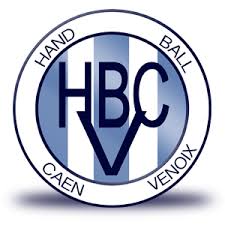 Procédure de demande      de licenceLa procédure est globalement inchangée: 1. Le club saisit une demande (création, renouvellement ou mutation) dans Gesthand avec le nom du futur licencié ainsi que son adresse électronique2. A partir du courriel qu’il reçoit, le licencié renseigne et finalise sa demande de licence:a/ création:il renseigne les différentes données personnelles (les champs latéralité et taille deviennent obligatoires) et télécharge les documents nécessaires (pièce d’identité, photo, etc),Pour chaque justificatif, un voyant orange signale qu’un nouveau document a été téléchargé.b/ renouvellement:les informations et documents de sa licence 2017-18 sont automatiquement réimportés pour sa licence 2018-19. Dès lors, l’intéressé vérifie leur exactitude et, si besoin, met à jour les éléments. Pour chaque justificatif, un voyant orange signale qu’un nouveau document a été téléchargé.Sans modification du justificatif importé de la saison précédente, le voyant reste au vert.Rappel sur les documents médicaux: ➢lors d’une création: le licencié doit télécharger un certificat médical d’absence de contre-indication à la pratique du sport en compétition ou en loisir, obligatoirement établi après le 1erjuin 2018, et renseigner la date de ce certificat;➢lors d’un renouvellement: si le dernier certificat médical a été établi après le 1erjuin 2016, alors celui-ci reste valable jusqu’à la fin de saison 2018-19 et le licencié a juste à saisir de nouveau dans Gesthand la date d’établissement de ce certificat réimporté automatiquement. En outre, le licencié doit obligatoirement télécharger une nouvelle attestation de santé en cliquant sur la loupe à côté de l’item (après avoir répondu au questionnaire médical) et en mentionner la date dans Gesthand (obligatoirement après le 1erjuin 2018).c/ finalisation de la demande:Le licencié atteste l’exactitude des informations renseignées et avoir pris connaissance des conditions d’adhésion, notamment en matière d’assurance.Info RGPD:Les conditions générales d’adhésion soumises aux licenciés ont été ajustées pour répondre à la nouvelle réglementation.Il a notamment été distingué:-l’utilisation de l’adresse électronique du licencié par la fédération, sa ligue ou son comité: celle-ci est comprise dans l’adhésion à la FFHandball, -l’utilisation de cette même adresse électronique au profit de partenaires de la fédération: le licencié doit expressément donner son consentement en cochant la case dédiée,-l’utilisation de l’image collective (au moins 3 licenciés identifiables): le licencié peut refuser son exploitation par la fédération, sa ligue ou son comité en cochant la case dédiée.3. Le club vérifie et valide la demande de licence. Vous devez conserver les originaux des documents médicaux.4. La ligue vérifie et, si le dossier est complet, qualifie la licence. Le règlement de la licence est à remettre au responsable d’équipe toute licence non réglée ne sera pas validée par le club y compris pour les Atouts Normandie.